.Intro: 16 Counts - Sequence: ABB ABB ABB TAG APart A: 24 counts[1-8]	Back, Back Rock ½ R, Back Rock ¼ L, behind, side, Cross Rock, Side, Cross[9-16]	L Basic, ¾ Spiral L, Full Turn fwd, Pivot ½ L, Spiral Turn R[17-24]	Fwd, Sweep L, Weave, Sweep R, R Coaster, Rock ½ L, ½ PivotWhen going from Part A into Part B replace count 1 with the following:½ L Stepping R backPart B: 32 countsB[1-8]	Back, Sweep L, Sailor Steps x2, Behind, Side 1/8B[9-16]	Pivot ½ R, Shuffle fwd, Full Turn L, Fwd TogetherB[17-24]	Fwd, Sweep 1/8, Weave R, Side, Weave, ¼ RB[25-32]	½ Pivot, Fwd, Hold, Full Turn L, Fwd RockTag: 32 CountsT [1-8]	Back, Coaster Step, ½ Pivot L, ½ Pivot R, ¼ L, Behind, SideT [9-16]	Cross Rock Side x2, ½ Pivot L, Side, Rocking Chair(Repeat counts 1-16 on opposite foot)T [17-24]	Back, Coaster Step, ½ Pivot R, ½ Pivot L, ¼ R, Behind, SideT [25-32]	Cross Rock Side x2, ½ Pivot R, Side, Rocking ChairKEVIN FORMOSA - 0404 332 112 - formosa_k@hotmail.comThose Good Old Days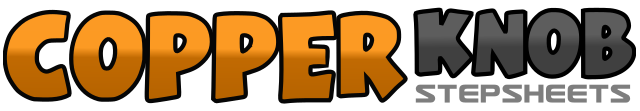 .......Count:56Wall:2Level:Phrased Intermediate.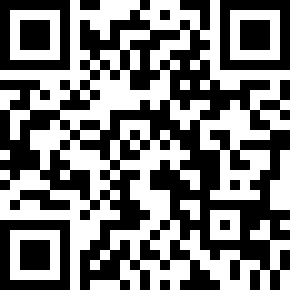 Choreographer:Kevin Formosa (AUS) - December 2017Kevin Formosa (AUS) - December 2017Kevin Formosa (AUS) - December 2017Kevin Formosa (AUS) - December 2017Kevin Formosa (AUS) - December 2017.Music:Good Old Days (feat. Kesha) - Macklemore : (iTunes)Good Old Days (feat. Kesha) - Macklemore : (iTunes)Good Old Days (feat. Kesha) - Macklemore : (iTunes)Good Old Days (feat. Kesha) - Macklemore : (iTunes)Good Old Days (feat. Kesha) - Macklemore : (iTunes)........1,2&3Step R back, Step L back, Replace R, ½ R Stepping L back (6.00)4&5Step R back, Replace L, ¼ L Stepping R to R side (3.00)6&7&Step L behind R, Step R to R side, Step L across R, Replace R8&Step L to L side, Step R across L1,2&Step L to L side, Step R behind L, Replace L3Step R to R side and turn ¾ L keeping weight on R (6.00)4&5L Stepping L fwd, ½ L Stepping R back, ½ L Stepping L fwd (6.00)6&7Step R fwd, Pivot ½ L, Step R fwd (12.00)8&Step L fwd, Spiral Full turn R weight L (12.00)1,2&3Step R fwd Sweeping L from back to front, Step L across R, Step R to R Side, Step L behind R sweeping R from front to back4&5Step R back, Step L beside R, Step R fwd6&7Step L fwd, Replace R, ½ L Stepping L fwd (6.00)8&(1)	Step R fwd, Pivot ½ L (12.00)1,2Step R back, Sweep L from front to back3&4Step L behind R, Step R to R side, Step L to L side5&6Step R behind L, Step L to L side, Step R to R side7,8Step L behind R, Step R to R side turning 1/8 R (1.30)1,2Step L fwd, Pivot ½ R (7.30)3&4Step L fwd, Step R beside L, Step L fwd (shuffle)5,6½ L Stepping R back, ½ L Stepping L fwd (7.30)7,8Step R fwd, Step L together1,2Step R fwd,1/8 R Sweeping L from back to front (9.00)3&4Step L Across R, Step R to R side, Step L behind R5Step R to R side6&7Step L Across R, Step R to R side, Step L behind R8¼ R Stepping R fwd (12.00)1,2Step L fwd, Pivot ½ R (6.00)3&4Step L fwd, Hold5,6½ L Stepping R back, ½ L Stepping L fwd (6.00)7,8Step R fwd, Replace L1,2&3Step R back, Step L back, Step R beside L, Step L fwd4&5Step R fwd, Pivot ½ L, Step R fwd (6.00)6&7Step L fwd, Pivot ½ R, ¼ R Stepping L to L side (3.00)8&Step R behind L, Step L to L side1,2&Step R across L, Replace L, Step R to R side3,4&Step L across R, Replace R, Step L to L side5&6Step R fwd, Pivot ½ L, ¼ R Stepping R to R side (6.00)7&8&Step L back, Replace R, Step L fwd, Replace R1,2&3Step L back, Step R back, Step L beside R, Step R fwd4&5Step L fwd, Pivot ½ R, Step L fwd (12.00)6&7Step R fwd, Pivot ½ L, ¼ L Stepping R to R side (9.00)8&Step L behind R, Step R to R side1,2&Step L across R, Replace R, Step L to L side3,4&Step R across L, Replace L, Step R to R side5&6Step L fwd, Pivot ½ R, ¼ R Stepping L to L side (12.00)7&8&Step R back, Replace L, Step R fwd, Replace L